Purchase Order for Conference Registration - InternationalPurchase Order for Conference Registration - InternationalPurchase Order for Conference Registration - InternationalPurchase Order for Conference Registration - InternationalPurchase Order for Conference Registration - InternationalPurchase Order for Conference Registration - InternationalPurchase Order for Conference Registration - International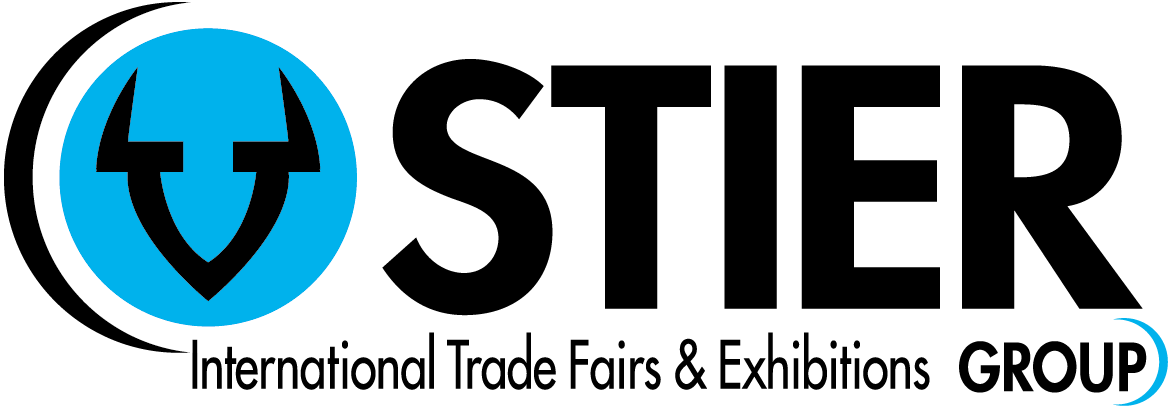 Stier Group LTD.BN no.: 5577240512 Tversky St. Tel Aviv 67210, IsraelTel: +972-3-5626090 Fax: +972-3-5615463Email: expo@stier-group.comWeb: www.stier-group.comStier Group LTD.BN no.: 5577240512 Tversky St. Tel Aviv 67210, IsraelTel: +972-3-5626090 Fax: +972-3-5615463Email: expo@stier-group.comWeb: www.stier-group.comConference Name: MDR&D 2021 ConferenceConference Name: MDR&D 2021 ConferenceConference Name: MDR&D 2021 ConferenceConference Name: MDR&D 2021 ConferenceConference Name: MDR&D 2021 ConferenceStier Group LTD.BN no.: 5577240512 Tversky St. Tel Aviv 67210, IsraelTel: +972-3-5626090 Fax: +972-3-5615463Email: expo@stier-group.comWeb: www.stier-group.comStier Group LTD.BN no.: 5577240512 Tversky St. Tel Aviv 67210, IsraelTel: +972-3-5626090 Fax: +972-3-5615463Email: expo@stier-group.comWeb: www.stier-group.comConference Venue: Intercontinental Hotel Tel-Aviv, IsraelConference Venue: Intercontinental Hotel Tel-Aviv, IsraelConference Venue: Intercontinental Hotel Tel-Aviv, IsraelConference Venue: Intercontinental Hotel Tel-Aviv, IsraelConference Venue: Intercontinental Hotel Tel-Aviv, IsraelStier Group LTD.BN no.: 5577240512 Tversky St. Tel Aviv 67210, IsraelTel: +972-3-5626090 Fax: +972-3-5615463Email: expo@stier-group.comWeb: www.stier-group.comStier Group LTD.BN no.: 5577240512 Tversky St. Tel Aviv 67210, IsraelTel: +972-3-5626090 Fax: +972-3-5615463Email: expo@stier-group.comWeb: www.stier-group.comConference Date: March 15, 2021Conference Date: March 15, 2021Conference Date: March 15, 2021Conference Date: March 15, 2021Conference Date: March 15, 2021Stier Group LTD.BN no.: 5577240512 Tversky St. Tel Aviv 67210, IsraelTel: +972-3-5626090 Fax: +972-3-5615463Email: expo@stier-group.comWeb: www.stier-group.comStier Group LTD.BN no.: 5577240512 Tversky St. Tel Aviv 67210, IsraelTel: +972-3-5626090 Fax: +972-3-5615463Email: expo@stier-group.comWeb: www.stier-group.comPlease fill all the fields and details of the participants in the appendix fully.Payment must be received within 5 business days from the day of order submission or within 14 days from the date of the conference, whichever prior.Please send the purchase order by e-mail: conventions@stier-group.comRegistration & Cancelation policy: https://www.stier.co.il/mdr-d/wp-content/uploads/sites/27/2020/02/LSIE-2020-RegistrationCancellation-Policy-International.pdfPlease fill all the fields and details of the participants in the appendix fully.Payment must be received within 5 business days from the day of order submission or within 14 days from the date of the conference, whichever prior.Please send the purchase order by e-mail: conventions@stier-group.comRegistration & Cancelation policy: https://www.stier.co.il/mdr-d/wp-content/uploads/sites/27/2020/02/LSIE-2020-RegistrationCancellation-Policy-International.pdfPlease fill all the fields and details of the participants in the appendix fully.Payment must be received within 5 business days from the day of order submission or within 14 days from the date of the conference, whichever prior.Please send the purchase order by e-mail: conventions@stier-group.comRegistration & Cancelation policy: https://www.stier.co.il/mdr-d/wp-content/uploads/sites/27/2020/02/LSIE-2020-RegistrationCancellation-Policy-International.pdfPlease fill all the fields and details of the participants in the appendix fully.Payment must be received within 5 business days from the day of order submission or within 14 days from the date of the conference, whichever prior.Please send the purchase order by e-mail: conventions@stier-group.comRegistration & Cancelation policy: https://www.stier.co.il/mdr-d/wp-content/uploads/sites/27/2020/02/LSIE-2020-RegistrationCancellation-Policy-International.pdfPlease fill all the fields and details of the participants in the appendix fully.Payment must be received within 5 business days from the day of order submission or within 14 days from the date of the conference, whichever prior.Please send the purchase order by e-mail: conventions@stier-group.comRegistration & Cancelation policy: https://www.stier.co.il/mdr-d/wp-content/uploads/sites/27/2020/02/LSIE-2020-RegistrationCancellation-Policy-International.pdfPlease send signed to: conventions@stier-group.com or fax +972-3-5615463Details of obligated company / details of tax invoice:Please send signed to: conventions@stier-group.com or fax +972-3-5615463Details of obligated company / details of tax invoice:Please send signed to: conventions@stier-group.com or fax +972-3-5615463Details of obligated company / details of tax invoice:Please send signed to: conventions@stier-group.com or fax +972-3-5615463Details of obligated company / details of tax invoice:Please send signed to: conventions@stier-group.com or fax +972-3-5615463Details of obligated company / details of tax invoice:Please send signed to: conventions@stier-group.com or fax +972-3-5615463Details of obligated company / details of tax invoice:Please send signed to: conventions@stier-group.com or fax +972-3-5615463Details of obligated company / details of tax invoice:Company Name: Company Name: Company Name: Company Name: Participant’s Name:Participant’s Name:Participant’s Name:Participant’s Title:Participant’s Title:Participant’s Title:Participant’s Title:Participant’s Email:Participant’s Email:Participant’s Email:Participant’s Mobile #:Participant’s Mobile #:Participant’s Mobile #:Participant’s Mobile #:Country:Country:Country:Accounting Manager (if paying by bank transfer):Accounting Manager (if paying by bank transfer):Accounting Manager (if paying by bank transfer):Accounting Manager (if paying by bank transfer):Mailing Address for Tax Invoice:Mailing Address for Tax Invoice:Mailing Address for Tax Invoice:Accountant Telephone:  Accountant Telephone:  Accountant Telephone:  Accountant Telephone:  Accountant Email:Accountant Email:Accountant Email:Cost of participation in the conference Cost of participation in the conference Cost of participation in the conference Cost of participation in the conference Cost of participation in the conference Cost of participation in the conference Cost of participation in the conference Early registration Early registration Early registration Early registration Late registration Late registration Late registration Price per participant: ___  $190 (until February 1, 2021)Price per participant: ___  $190 (until February 1, 2021)Price per participant: ___  $190 (until February 1, 2021)Price per participant: ___  $190 (until February 1, 2021)Price per participant: ___ $225 (until March 11, 2021)Price per participant: ___ $225 (until March 11, 2021)Price per participant: ___ $225 (until March 11, 2021)**Please complete one form per participant **Please complete one form per participant **Please complete one form per participant **Please complete one form per participant Total payment: ________Total payment: ________Total payment: ________Please choose one of the following workshops:__ Workshop I: Regulation of Digital Health__ Workshop II: How to Build a Winning Patent PortfolioPlease choose one of the following workshops:__ Workshop I: Regulation of Digital Health__ Workshop II: How to Build a Winning Patent PortfolioPlease choose one of the following workshops:__ Workshop I: Regulation of Digital Health__ Workshop II: How to Build a Winning Patent PortfolioPlease choose one of the following workshops:__ Workshop I: Regulation of Digital Health__ Workshop II: How to Build a Winning Patent Portfolio__ Workshop III: Minimally Invasive Delivery System from Concept   to Manufacturing__ Workshop IV: Digital Healthcare – from Idea to Product__ Workshop III: Minimally Invasive Delivery System from Concept   to Manufacturing__ Workshop IV: Digital Healthcare – from Idea to Product__ Workshop III: Minimally Invasive Delivery System from Concept   to Manufacturing__ Workshop IV: Digital Healthcare – from Idea to ProductPlease Choose Form of Payment:  Please Choose Form of Payment:  Please Choose Form of Payment:  Please Choose Form of Payment:  Please Choose Form of Payment:  Please Choose Form of Payment:  Please Choose Form of Payment:  If company pays via purchase order, payment must be received within 5 business days from the order submission:If company pays via purchase order, payment must be received within 5 business days from the order submission:If company pays via purchase order, payment must be received within 5 business days from the order submission:If company pays via purchase order, payment must be received within 5 business days from the order submission:If company pays via purchase order, payment must be received within 5 business days from the order submission:If company pays via purchase order, payment must be received within 5 business days from the order submission:If company pays via purchase order, payment must be received within 5 business days from the order submission:[  ]  Bank Transfer[  ]  Bank Transfer[  ]  Bank Transfer[  ]  Bank Transfer[  ]  Bank Transfer[  ]  Bank Transfer[  ]  Bank TransferBeneficiary: I.I Stier Group LTD. Bank Name: Bank Hapoalim B.M. Bank Address: 37 Menachem Begin, Tel Aviv, IsraelBranch Name: LINCOLEN Beneficiary: I.I Stier Group LTD. Bank Name: Bank Hapoalim B.M. Bank Address: 37 Menachem Begin, Tel Aviv, IsraelBranch Name: LINCOLEN Beneficiary: I.I Stier Group LTD. Bank Name: Bank Hapoalim B.M. Bank Address: 37 Menachem Begin, Tel Aviv, IsraelBranch Name: LINCOLEN Beneficiary: I.I Stier Group LTD. Bank Name: Bank Hapoalim B.M. Bank Address: 37 Menachem Begin, Tel Aviv, IsraelBranch Name: LINCOLEN Branch Code: 772 IBAN (Account number): IL56-0127-7200-0000-0422-240 Swift Code: POALILITBranch Code: 772 IBAN (Account number): IL56-0127-7200-0000-0422-240 Swift Code: POALILITBranch Code: 772 IBAN (Account number): IL56-0127-7200-0000-0422-240 Swift Code: POALILIT* Bank charges are the responsibility of the participant and should be paid at source in addition to the registration fees.* Bank charges are the responsibility of the participant and should be paid at source in addition to the registration fees.* Bank charges are the responsibility of the participant and should be paid at source in addition to the registration fees.* Bank charges are the responsibility of the participant and should be paid at source in addition to the registration fees.* Bank charges are the responsibility of the participant and should be paid at source in addition to the registration fees.* Bank charges are the responsibility of the participant and should be paid at source in addition to the registration fees.* Bank charges are the responsibility of the participant and should be paid at source in addition to the registration fees.We, the undersigned, hereby confirm the above order:We, the undersigned, hereby confirm the above order:We, the undersigned, hereby confirm the above order:We, the undersigned, hereby confirm the above order:We, the undersigned, hereby confirm the above order:We, the undersigned, hereby confirm the above order:We, the undersigned, hereby confirm the above order:Company stampNameNameSignatureSignatureFunctionDate